Vážení přátelé, Dostává se Vám do rukou letošní Zpravodaj KPEP, který Vám má sloužit jako průvodce činností klubu.Naleznete v něm veškeré informace o akcích, které jsme pro Vás připravili. Úvodem mi dovolte zmínit jednu novou skutečnost. Na sklonku loňského roku vstoupil náš klub prostřednictvím přítele Ondřeje Štafka do Specialist Group for Ploceidae (skupina chovatelů snovačů) se sídlem v Nizozemí. Tato dříve běžná skupina drobných zrnožravců si oprávněně zasluhuje větší pozornost chovatelů, po ukončení pravidelných dovozů celá řada druhů v evropských chovech zanikla či rychle zaniká. Prvním počinem této spolupráce je dovoz snovačů černých do České republiky v počtu několika párů, další spolupráce se rozvíjí.V loňském roce se podařilo dát řád a smysluplně provozovat voliéru ve Vrtbovské zahradě na Malé Straně, rovněž nově vzniklá pracovní skupina LAGUNA plně vyvíjí činnost, což záhy dokázala výstavbou a zprovozněním venkovní voliéry a vnitřních boxů ve stálé expozici papoušků v Botanické zahradě UK Na Slupi.Jménem výboru klubu Vám všem přeji pohodový rok 2016 nejen Vám, ale i Vašim opeřeným chovancům.                                                                                                 Ladislav Žoha, předseda KPEP, z.s. OBSAH:1/ pozvánka na VČS KPEP 5.3.20162/ termíny a náplň členských schůzí3/ objednávky klubových kroužků na rok 20174/ termínová listina akcí klubu na rok 20165/ klubové zájezdy na rok 20161/ pozvánka na výroční členskou schůzi - 5.3.2016                                                      Vážený příteli /přítelkyně,Dovolujeme si Vás oslovit jménem výboru klubu a pozvat Vás na výroční schůzi, která se koná 5.3.2016 od 9:00 v opatství EMAUZY – Praha 2 – velký divadelní sál za kostelem. Tato schůze je velice důležitá, hlasuje se o zprávách za rok 2015 a zároveň o návrhu činnosti a rozpočtu na rok 2016. Prosíme Vás tímto o účast.Program schůze:1/zahájení2/přednes zpráv výboru a KRK za rok 20153/ návrh rozpočtu a činnosti na rok 20164/ ocenění a výročí, PSV5/ diskuze k tématům6/ návrh a hlasování o usnesení VČS7/ zakončeníZároveň na této schůzi obdržíte program členských aktivit na rok 2016 – schůze, výstavy, semináře, setkání chovatelů a další.Připomínám povinnost odpracování 5 brigádnických hodin pro klub, v případě jejich neodpracování pak jejich zaplacení do pokladny klubu. Hodnota všech 5 brigádnických hodin je 500,- Kč. Zaplacení brigádnických hodin je možné prostřednictvím převodu na účet KPEP u KB: 107-9272440297/0100 nebo v hotovosti na výroční schůzi při prezenci. Tato hotovostní platba je poslední možností uhrazení této povinnosti. Aktuální stav Vašich hodin si můžete ověřit na www.kpep.cz.V případě neodpracování ani nezaplacení bude Vaše členství v KPEP prostřednictvím schválení výroční členskou schůzí ukončeno.Povinnost brigádnických hodin se netýká zasloužilých, čestných členů a držitelů ZTP/ZTTP.Těšíme se na setkání s Vámi.                                                           Jménem výboru klubu Ladislav Žoha, předseda KPEP2/ termíny členských schůzíZačátek vždy od 9:00 hodin5. března 2016 – EMAUZY – VČS KPEP2. dubna 2016 – BZUK – odborná přednáška: Václav Podpěra – postřehy z chovu nejrozšířenějších druhů zvonohlíků7. května 2016 – BZUK – odborná přednáška:  Ladislav Žoha – granulované směsi ve výživě ptáků4. června 2016 – BZUK – odborná přednáška: Ondřej Štafek - snovači2. července 2016 – BZUK – odborná přednáška: Ladislav Žoha – fotografický průvodce odchovem arassariů zelených u Jiřího Kohouta6. srpna 2016 – BZUK – před výstavní schůze – výstava v BZUK – odborná přednáška:  Václav Podpěra – ptáci Střední Asie v našich chovech1. října 2016 – BZUK – před výstavní schůze – EXOTIKA – odborná přednáška: Václav Podpěra – průvodce fotografiemi ptáků Petra Langa (2.díl)5. listopadu 2016 – BZUK – odborná přednáška: Ladislav Žoha – nové trendy ve výživě papoušků dle Milana Bartla3. prosince 2016 – EMAUZY – vánoční schůze – odborná přednáška: Ladislav Žoha – témata pro chovatele 3/ objednávky kroužků na rok 2017Pro rok 2016 jsme pro Vás opět připravili dva termíny pro objednávky kroužků na rok 2017. První termín je do zářijové schůze včetně pro chovatele především drobotě a soutěžních ptáků, kteří mají chovnou sezónu už v zimě (možno kroužkovat už od listopadu 2016); druhý termín pro všechny ostatní je pak do vánoční schůze včetně. Kroužky je nutno objednat přes matrikáře klubu př. Václava Vosyku, s kterým si domluvíte i variantu odběru – buď dobírkou přímo na adresu chovatele nebo vyzvednutí na domluvené schůzi klubu či jiné akci (v tomto případě platba předem při objednávce). V rámci této problematiky máme i návrhy na změny, které v případě schválení zveřejníme později na webu. 19.3.2016 – Seminář – setkání chovatelů papoušků KOZOVAZY 2016Pořádá Klub přátel exotického ptactva (KPEP) pod záštitou Asociace chovatelů exotického ptactva (ACHEP)PROGRAM SETKÁNÍ 19.3.201610:00 – sraz účastníků (prezence)10:30 – 11:30 - I. přednáška: RNDr. Martin Smrček (CZ) – Od neúspěchů k úspěchům v chovu papoušků11:30 – 12:45 – oběd12:45 – 14.00 - II. přednáška: Martin Guth, Katrin Scholtyssek (DE) – Zkušenosti s chovem arů Spixových, arů Learových, amazoňanů Guildingových a amazoňanů mnohobarvých14:00 – 15.30 - III. přednáška: Dr. Juan Cornejo (Tenerife) – Zkušenosti kurátora Loro Parque15:45 – 16.45 - IV. přednáška: Anil Garg (Indie)  – Kultura a chovatelství papoušků v Indii16:45 – 17:15 – pauza s občerstvením17.15 – 19:00 - V. přednáška: Tony Silva (USA) – Ruční dokrmování papoušků19:00 – volná diskuze k předneseným tématům19:30 – zakončeníZahraniční přednášky překládány do češtiny. Změna programu vyhrazena.2.4.2016 – slavnostní otevření venkovní voliéry LAGUNY – BZUK – po členské schůzi (změna vyhrazena)16.4.2016 – slavnostní otevření nové klubovny KPEP a ACHEP v Čelákovicích (bližší informace Ladislav Žoha – 732 483 540)28.5.2016 – KCHA – Výstava BABY andulek – více informací na webu KCHA11.6.2016 – DERBY DROBNÝCH EXOTŮ NYMBURKKPEP a AG Klub pořádá v sobotu 11. června 2016 v Moštárně Nymburk, Tyršova 2/17 derby drobných exotů otevřené pro všechny chovatele. Podrobné propozice najdete na internetových stránkách KPEP nebo AG Klubu (www.kpep.cz nebo www.agklub.cz). Pro veřejnost bude výstava přístupná od 13.00 do 15.30, kdy výstava končí. Zveme všechny chovatele k vystavení ptáků a širokou veřejnost k návštěvě. Pro možnost odpracování brigádnických hodin se obracejte na př. Václava Podpěru – 777 604 851; anser@volny.cz .11.6.2016 – SEMINÁR CHOVATELOV PAPAGÁJOV – KÁLNICA, SRBližší informace podá Zdeněk Vandělík – 602 237 13018.6.2016 – KCHA – Otevřená výstava andulek – více informací na webu KCHA19.8. – 4.9.2016 – 77. výstava exotických ptáků a rostlin BZUK PrahaPřihlášky ptáků na výstavu a do prodeje – garant Ladislav Žoha - 737 208 982Výstavba výstavy – 13.-14.8.2016 od 9:00 – garant Zdeněk Vandělík - 602 237 130Výzdoba výstavy – 15.-16.8.2016 od 9:00 – garant Aneta Vychytilová - 731 110 286Příjem ptáků – 17.8.2016  10:00 – 18:00 – garant Ladislav Žoha  - 737 208 982 18.8.2016 10:00 – 16:00(výdej ptáků po výstavě 4.9.2016 od 16:00)Vernisáž výstavy – 18.8.2016 16:00Exkurze do Vrtbovské zahrady – stálá expozice KPEP – 24.8.2016 – sraz ve 12:00 v BZUKKomisní prodej ptáků a krmiv – garant Věra Aladzasová Přibylová -  602 205 070Pořadatelská služba – garant Magdalena Žohová – 603 211 381Demontáž výstavy – 5.9.-7.9.2016 - od 9:00 – garant Zdeněk Vandělík  - 602 237 130Výstavní výbor:Ředitel výstavy - Ladislav ŽohaTechnické zajištění výstavy – Zdeněk VandělíkKoncept výstavy – Aneta VychytilováHlavní pořadatel – Magdalena ŽohováOdborný dozor a krmení – Aneta VychytilováVeterinární dozor – MVDr. Lubica NečasováŽádáme všechny členy klubu, aby přispěli svojí pomocí ke zdárnému chodu výstavy a hlásili se jednotlivým garantům ať už s přihlašováním ptáků či pomocí při výstavbě a demontáži , a nebo na pořadatelskou službu, kde máte možnost si odpracovat brigádnické hodiny. Ptáci do komisního prodeje při výstavě budou přijati pouze od těch členů klubu, kteří vystaví alespoň 1 druh ptáků přímo na výstavě! Z prodejní ceny ptáků náleží klubu 10% z ceny.23.9. – 25.9.2016 – KCHA – Speciální celostátní výstava andulek – více na webu KCHA30.9. - 1.10.2016 – CELOSTÁTNÍ VÝSTAVA AGAPORNISŮ – ÚJEZD U BRNAVíce informací na www.czagapornisclub.eu.7.10. – 9.10.2016 – Mezinárodní výstava EXOTA Olomouc26.10. – 30.10.2016 – VÝSTAVA EXOTIKA LYSÁ N.L.Součástí výstavy klubová výstava ČKCHK a soutěžní část o Titul Mistr KPEP.Do 16.10. – návoz materiálu19.-24.10. – výstavba a výzdoba výstavy ve spolupráci s pracovníky výstaviště24.10. – příjem ptáků pro soutěžní část výstavy25.10. – posuzování posuzovateli ČSCH	25.10. – návoz ptáků do expozic výstavy30.10. od 16:00 – výdej ptáků31.10.-3.11. – likvidace a demontáž výstavyZájemci o brigádnickou činnost na výstavě Exotika se mohou hlásit těmto garantům:Ladislav Žoha – 737 208 982Václav Podpěra - 777 604 851; anser@volny.czZbyněk Laube – 723 568 103Bližší informace o garantech expozic, přihláškách bodovaných ptáků a podmínkách soutěží najdete během září na www.kpep.cz a www.vll.cz.11.-13.11.2016 – VÝSTAVA EXOTICKÝCH PTÁKŮ KLATOVYBližší informace na www.kchepk.cz.5/ klubové zájezdy A.Letní zájezd KPEP – 16.7.2016 – téma a podrobnosti budou upřesněny během května, června na www.kpep.cz.B.Zájezd na EXOTU Olomouc – 9.10.2016 - podrobnosti budou upřesněny během září na www.kpep.cz.C.Zájezd KPEP na burzu Regio Emilia (Itálie) – 19.11.2016              - ve spolupráci s ČKCHK, KCHEPK, CZAC, KCHA a KCHBVPaH              - cena 1400,- / osoba – člen KPEP a rodinní příslušníci; nečlenové klubu 1500,- / osoba - platba ihned při podání přihlášky (v případě elektronické přihlášky převodem na účet); při zrušení zaevidované přihlášky si KPEP účtuje storno ve výši 50% částky; v případě zrušení zájezdu ze strany klubu se vrací plná výše ceny.              - uzávěrka přihlášek do 20.10.2016              - přihlášky na www.kpep.cz nebo p. Ladislav Žoha – 737 208 982              - odjezd z Prahy v podvečerních hodinách 18.11.2016 od Hlavního nádraží ČD; zastávky v Klatovech a v Plzni; návrat 20.11.2016 v ranních hodinách (přesné časy budou upřesněny přihlášeným členům)              - v případě nenaplnění kapacity autobusu se zájezd ruší bez náhrady, náhradní varianta pro zájemce – CK Primaroute.  MATRIKÁŘVáclav Vosyka604 927 882vaclavvosyka@seznam.cz4/ termínová listina akcí 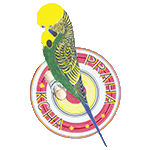 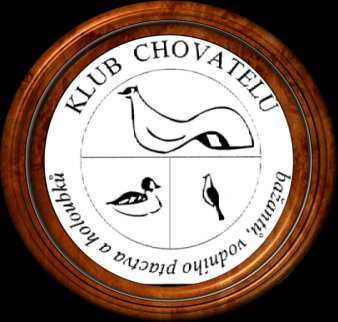 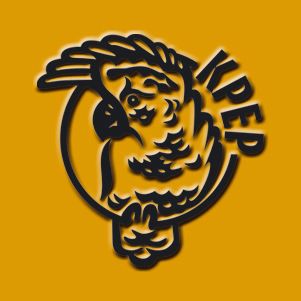 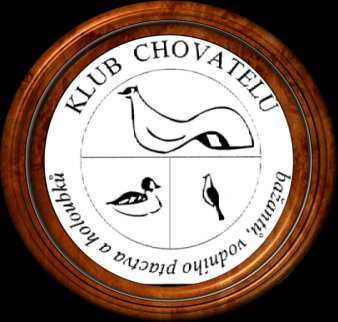 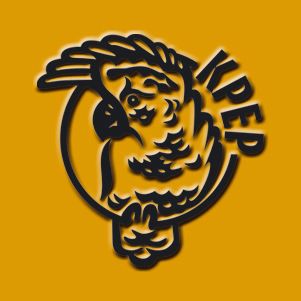 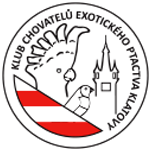 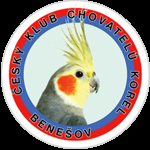 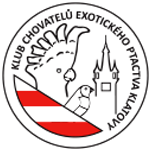 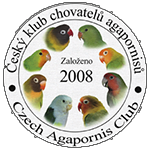 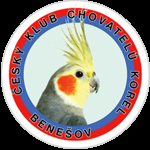 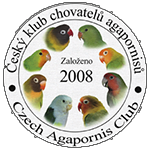 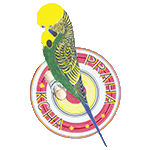 